Теперь и в АРТЁМОВСКОМ!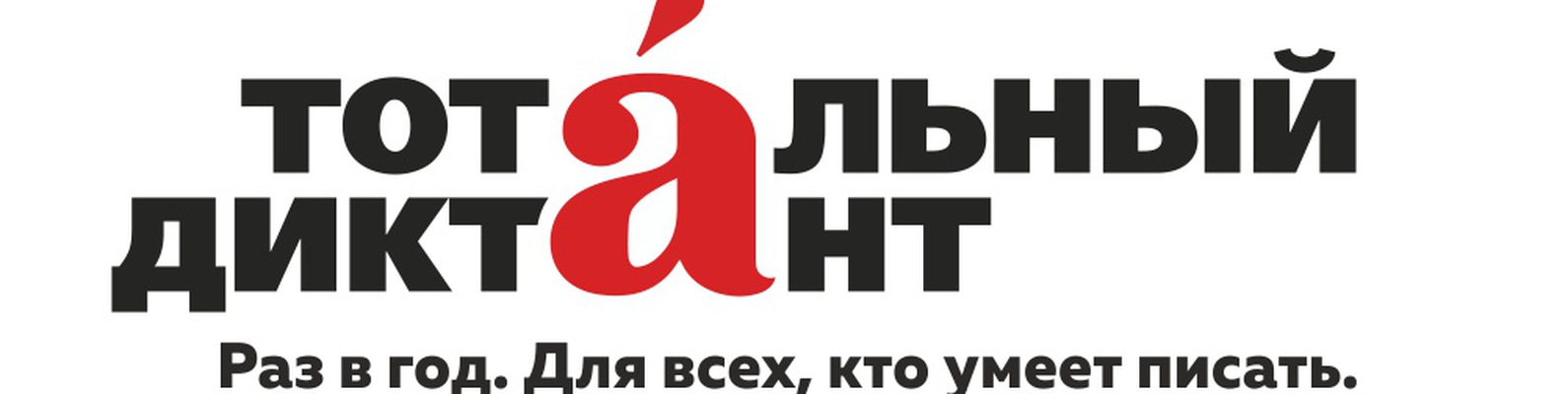 Всенародная акция по проверке грамотностибудет проходить 13 апреля в 13.00 часов на городской площадке в МБОУ «СОШ №6» ((г.Артемовский ул. Чайковского д.2)Предварительная регистрация на сайте totaldict.ru стартует 3 апреля 2019 года. Выбирай свой город и регистрируйся.  Спешите, количество мест ограничено.Вся необходимая информация у городского координатора  по телефону +79536082600